Фотоконкурс  «Край родной»С  29 мая по 10 сентября 2017 года Молодежный кадровый центр проводит фотоконкурс "Край родной", посвященный 80-летию образования Краснодарского края! 

Участниками могут стать обучающиеся школ, активисты органов ученического самоуправления, представители ООГДЮО «Российское движение школьников».  

Отправляешься на каникулах путешествовать по родному краюТогда ты сможешь принять участие в нашем конкурсе 

На своих страницах в социальных сетях публикуй интересные фотографии на темы, посвященные истории, культуре, живописным местам, выдающимся личностям Кубани.  не забывай про хэштеги 

#МОНМПКК #МКЦ #ЦМИКК #ученическоесамоуправление #ШУС #ЛидерКубани#крайродной #80летКубани 

Чтобы проголосовать за понравившуюся работу, необходимо быть участником сообщества: https://vk.com/rabotakuban. 

Внимание! Накрутка лайков запрещена, голоса будут проверяться!  

Итоги будут подведены 10 сентября 2017 года.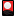 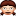 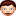 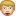 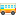 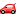 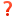 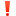 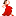 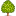 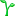 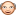 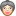 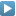 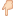 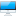 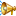 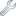 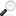 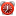 